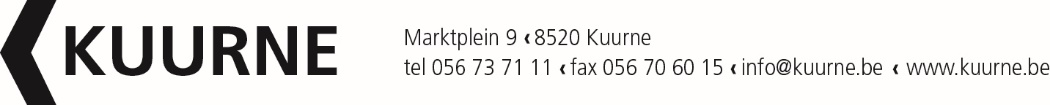 Besluitenlijst van de Gemeenteraad
van woensdag 26 juni 2019Goedkeuren notulen en zittingsverslag vorige gemeenteraadBesluitArtikel 1De notulen en het zittingsverslag van de gemeenteraad van 23 mei 2019 worden goedgekeurd.OpenbaarA-puntFinancieel beheerBesluitArtikel 1
De Gemeenteraad neemt kennis van het reglement ‘Fluvius Openbare verlichting en diensten door de distributienetbeheerders aan lokale besturen’, zoals opgesteld en goedgekeurd door de Raad van Bestuur van GASELWEST in zitting van 8 mei 2019.Artikel 2
De Gemeenteraad gaat akkoord om zijn goedkeuring te hechten aan de beheersoverdracht inzake de verlichtingstoestellen, lichtbronnen en steunen en desgevallend de semi-openbare verlichtingsinstallaties, daaraan verbonden de automatische overdracht van de eigendom van de in de toekomst nog op te richten verlichtingstoestellen, lichtbronnen en steunen en desgevallend de semi-openbare verlichtingsinstallaties.En bijgevolg hecht de gemeenteraad tevens zijn goedkeuring aan de uitbreiding van de huidige aansluiting van de gemeente bij de opdrachthoudende vereniging GASELWEST voor de activiteit openbare verlichting (verlichtingstoestellen, lichtbronnen en steunen) en diensten als onderdeel van ‘licht als dienstverlening’ en neemt zo deel aan het aanbod Fluvius Openbare verlichting (inclusief het energieverbruik van de openbare verlichting) en verzoekt de opdrachthoudende vereniging om de ‘aanvaarding van de uitbreiding van deze aansluiting’ voor te leggen aan de eerstvolgende algemene vergadering.Artikel 3
De inbreng die de gemeente heeft gedaan overeenkomstig de statuten van GASELWEST zal worden uitgebreid wat betreft:de verlichtingstoestellen, lichtbronnen en steunen;de semi-openbare verlichtinginstallaties die voldoen aan de vereisten die zijn weergegeven in het reglement.Artikel 4
De verlichtingstoestellen, lichtbronnen en steunen - op basis van een inventariswaarde 31 december 2018 -  zullen worden ingebracht tegen een inbrengwaarde van 177.101 euro in cash (zijnde 25 % van de inbrengwaarde 708.403 euro) en 531.302 euro in OV-aandelen (zijnde 75 % van de inbrengwaarde 708.403 euro) bij de opdrachthoudende vereniging GASELWEST.De inbreng van de semi-openbare verlichting gebeurt op projectbasis na risicoanalyse en na het in overeenstemming brengen van de installaties aan de geldende wetgeving en regels.De inbrengwaarde wordt bepaald aan de hand van de economische nieuwwaarde van de steunen en armaturen en is gebaseerd op een gedetailleerde inventaris (voor inbrengen die gebeuren in de loop van 2019 zal dit wat betreft de voorafgaande actuele raming de inventaris zijn op 31 december 2018, waarna deze zal geactualiseerd worden ifv de effectieve datum van toetreding).Artikel 5
Deze beslissingen genomen in de artikelen 2, 3 en 4 gebeuren onder de opschortende voorwaarde van het verkrijgen van een ruling wat de vennootschapsbelasting betreft.
Tevens zal de distributienetbeheerder het nodige doen om de vereiste vennootschapsrechtelijke formaliteiten te vervullen die een inbreng met zich meebrengt en om de statuten dienovereenkomstig aan te passen.Artikel 6
De Voorzitter van de gemeenteraad en de algemeen directeur worden aangeduid om als gevolmachtigden van de gemeente de authentieke akte te ondertekenen alsook de hypotheekbewaarder vrij te stellen van het nemen van een ambtshalve inschrijving bij het overschrijven van de inbrengakte. 
Artikel 7
Het college van burgemeester en schepenen wordt gelast met de uitvoering van voormelde beslissingen en verricht hiervan onder meer kennisgeving aan het secretariaat van de opdrachthoudende vereniging GASELWEST, (in pdf-versie) uitsluitend via e-mailadres vennootschapssecretariaat@fluvius.be.BesluitArtikel 1De gemeenteraad gaat principieel akkoord om de procedure op te starten tot verkoop van de pastorij gelegen in de Sint-Elooisdreef 19 te 8500 Kortrijk en als volgt te laten verlopen door Vastgoedtransacties:De verkoop met biedingen zal georganiseerd worden door Vastgoedtransacties. Er zal een schattingsverslag met vaststelling van de instelprijs en een ontwerp van akte opgevraagd worden aan Vastgoedtransacties. Daarna kan het dossier terug voorgelegd worden aan de gemeenteraad ter goedkeuring van de instelprijs en verkoopsvoorwaarden.  Vervolgens is er de publiciteit, bezoeken en biedingen, die uiteindelijk zullen uitmonden in een belofte tot aankoop en de ondertekening van de akte.Artikel 2Het College van Burgemeester en Schepenen van Stad Kortrijk wordt gelast met de verdere uitvoeringsmodaliteiten in samenwerking met Vastgoedtransacties, meer bepaald de samenstelling van het volledige dossier, om het daarna voor definitieve goedkeuring voor te leggen aan de gemeenteraad.Artikel 3Een afschrift van deze beslissing wordt overgemaakt aan stad Kortrijk, Grote Markt 54, 8500 Kortrijk.Wonen en omgevingRuimtelijke omgevingBesluitArtikel 1De gemeentelijke commissie voor ruimtelijke ordening 2019-2024 van de gemeente Kuurne wordt opgericht met een samenstelling van 9 leden, en 8 plaatsvervangers:- deskundigen (5), voorzitter inbegrepen- maatschappelijke geledingen (4) geselecteerd als volgt:vertegenwoordiger van milieuverenigingvertegenwoordiger van de lokale ondernemersvertegenwoordiger van de werknemersvertegenwoordiger van de jeugdArtikel 2Het College van Burgemeester en Schepenen wordt belast met:- het uitnodigen van de maatschappelijke geledingen om één vertegenwoordiger voor te dragen als effectief lid en één vertegenwoordiger als plaatsvervangend lid van de gemeentelijke commissie voor ruimtelijke ordening- de maatschappelijke geledingen op te leggen vertegenwoordigers van beide geslachten voor te dragen- het publiceren van de oproep voor kandidaatsstelling van de deskundigen en het aanschrijven van geselecteerde geledingen.BesluitArtikel 1De gemeenteraad keurt volgende kosteloze overdracht goed :een perceel grond met eventuele aanhorigheden en opstanden gelegen Lt. Gen. Gérardstraat, gekadastreerd volgens recent uittreksel uit de kadastrale legger als grond, sectie C nummer 458 A P0000 met een totale oppervlakte kadaster van één are vijftien centiare (1a 15ca) eigendom van cvba met sociaal oogmerk Wonen Regio Kortrijk, Nieuwstraat 13 te 8500 Kortrijk vertegenwoordigd door de Vlaamse commissaris bij Vastgoedtransacties, de h. Bram Peene ;een perceel grond met eventuele aanhorigheden en opstanden gelegen Lt. Gen. Gérardstraat, gekadastreerd volgens recent uittreksel uit de kadastrale legger als grond, Sectie C nummer 459 A P0000 met een totale oppervlakte kadaster van twee are negentig centiare (2a 90ca) eigendom van de vzw Gemeenschap van de Zusters van Liefde te Heule, Mellestraat 1 te 8501 Kortrijk-Heule vertegenwoordigd door 2 bestuurders, Zuster Rita Devriese, Heulse Kasteelstraat 4  te 8501 Heule en Zuster Bernadette Beernaert, Mellestraat 1 te 8501 Kortrijk (Heule) en in erfpacht gegeven aan de vzw Instituut Spes Nostra te Heule.Artikel 2De akten tot kosteloze overdracht met nummers 07707-001 en 07707-002 opgemaakt door Vlaamse Overheid, afdeling Vastgoedtransacties,  worden goedgekeurd en maken intergraal deel uit van deze beslissing.Artikel 3De Vlaamse Overheid, afdeling Vastgoedtransactie wordt gemachtigd om de akte te verlijden en de gemeente Kuurne te vertegenwoordigen.Artikel 4 De Hypotheekbewaarder wordt ontslagen van de verplichting ambtshalve inschrijving te nemen, bij de overschrijving van de akte.Artikel 5 Deze beslissing wordt onderworpen aan administratief toezicht.BesluitArtikel 1 De gemeenteraad keurt onderstaande vernieuwde ‘samenwerkingsovereenkomst met statutaire draagkracht betreffende de Interlokale Vereniging Wonen Deerlijk – Harelbeke – Kuurne – Lendelede – Zwevegem’ goed:Samenwerkingsovereenkomst met statutaire draagkracht betreffende de oprichting van de Interlokale Vereniging Woonwijs.Tussen de hierna vermelde lokale overheden, alhier vertegenwoordigd zoals nader aangeduid, is overeengekomen om een interlokale vereniging op te richten tussen:- de gemeente Deerlijk, vertegenwoordigd door Jo Tijtgat, voorzitter van de gemeenteraad, en Hans Piepers, Algemeen Directeur;- de stad Harelbeke, vertegenwoordigd door Rita Beyaert, voorzitter van de gemeenteraad, en Carlo Daelman, Algemeen Directeur;- de gemeente Kuurne, vertegenwoordigd door Chris Delneste, voorzitter van de gemeenteraad, en Els Persyn, Algemeen Directeur;- de gemeente Lendelede, vertegenwoordigd door Pedro Ketels, voorzitter van de gemeenteraad, en Christophe Vandecasteele, Algemeen Directeur;- de gemeente Zwevegem, vertegenwoordigd door Dirk Desmet, voorzitter van de gemeenteraad, en Jan Vanlangenhove, Algemeen Directeur;- het OCMW van Deerlijk, vertegenwoordigd door Jo Tijtgat, voorzitter van de OCMW-raad, en Hans Piepers, Algemeen Directeur;- het OCMW van Harelbeke, vertegenwoordigd door Rita Beyaert, voorzitter van de OCMW-raad, en Carlo Daelman, Algemeen Directeur;- het OCMW van Kuurne, vertegenwoordigd door Chris Delneste, voorzitter van de OCMW-raad, en Els Persyn, Algemeen Directeur;- het OCMW van Lendelede, vertegenwoordigd door Pedro Ketels, voorzitter van de OCMW-raad, en Christophe Vandecasteele, Algemeen Directeur;- de OCWM van Zwevegem, vertegenwoordigd door Dirk Desmet, voorzitter van de OCMW-raad, en Jan Vanlangenhove, Algemeen Directeur;Zij wordt beheerst door de bepalingen van het decreet lokaal bestuur van 22 december 2017, Deel 3 Titel 3 houdende de intergemeentelijke samenwerking en latere wijzigingen en door de bepalingen vervat in onderhavige overeenkomst met statutaire draagkracht die als volgt is vastgesteld:1. Deelnemers, naam, doel, werkingsgebied, duur, beherende gemeente en zetel van de interlokale vereniging1.1. Deelnemers en naam van de interlokale verenigingDeelnemers: gemeenten Deerlijk, Harelbeke, Kuurne, Lendelede, Zwevegem en de OCMW’s van Deerlijk, Harelbeke, Kuurne, Lendelede en Zwevegem.Naam:  ‘Interlokale Vereniging Woonwijs’. 1.2. DoelDe interlokale vereniging heeft als doel het samenwerken op het vlak van wonen door onder meer het ontwikkelen van een gemeentelijke beleidsvisie op het vlak van wonen, het organiseren van lokaal woonoverleg, het uitbouwen van klantgerichte dienstverlening aan de burger, en het verbeteren van de kwaliteit van het woningpatrimonium en de woonomgeving in elk van de deelnemende gemeenten. 1.3. WerkingsgebiedHet werkingsgebied van de interlokale vereniging strekt zich bij oprichting uit over het grondgebied van de deelnemende gemeenten.1.4. Duurtijd en opzegmogelijkheid De interlokale vereniging wordt opgericht voor een onbepaalde duurtijd, vanaf de dag van de ondertekening van deze overeenkomst door alle deelnemers.De duurtijd van de interlokale vereniging bestaat uit opeenvolgende subsidiëringsperiodes, zoals vermeld in het subsidiedecreet.Uittreding is mogelijk, op voorwaarde van een schriftelijke opzegging (per aangetekend schrijven), minstens zes maanden voor de aanvang van de volgende subsidiëringsperiode.  Een bijkomende toetreding is enkel mogelijk bij een nieuwe subsidiëringsperiode.Dit wordt met een aangetekende brief vanuit de bevoegde instantie kenbaar gemaakt tenminste zes maanden voor het verstrijken van de lopende subsidiëringsperiode.Bij een nieuwe toetreding dient de samenwerkingsovereenkomst aangepast te worden. Hierbij is de slotbepaling van toepassing.1.5. Beherende gemeente en zetelDe stad Harelbeke wordt aangesteld als beherende gemeente van de interlokale vereniging. De beherende gemeente staat in voor het financieel en personeelsbeheer van de interlokale vereniging. De subsidies voor het project worden dan ook op de rekening van de stad Harelbeke gestort.De zetel van de interlokale vereniging wordt gevestigd te 8530 Harelbeke, Marktstraat 29.2. Interne organisatie en werking 2.1. OrganisatiestructuurHet beheer van de interlokale vereniging wordt toevertrouwd aan een ‘stuurgroep (lees: beheerscomité, zie art. 395 DLB)’. 2.2. Samenstelling van de ‘stuurgroep (lees: beheerscomité, zie art. 395 DLB)’De ‘stuurgroep (lees: beheerscomité, zie art. 395 DLB)’ is samengesteld uit :Een lid van het college van burgemeester en schepenen van elke deelnemende gemeente, bij voorkeur bevoegd voor wonen, huisvesting, ruimtelijke ordening of welzijn.Een lid van het vast bureau van elke deelnemend OCMW bij voorkeur bevoegd voor welzijn of sociale zaken. Het lid van het vast bureau mag niet hetzelfde zijn als het lid van het College.1 vertegenwoordiger van de provincie West-Vlaanderen;De vertegenwoordigers van de gemeenten en de OCMW’s zijn stemgerechtigd.Het lidmaatschap en het stemrecht van de vertegenwoordiger van de provincie zijn gekoppeld aan het toekennen van provinciale subsidiëring, en is beperkt tot de looptijd van de gesubsidieerde projecten.De projectcoördinator neemt deel aan de ‘stuurgroep (lees: beheerscomité, zie art. 395 DLB)’ in de rol van secretaris. De secretaris zorgt voor de uitvoering van de beslissingen van de ‘stuurgroep (lees: beheerscomité, zie art. 395 DLB)’.De projectcoördinator is verantwoordelijk voor de coördinatie van de dagelijkse activiteiten van de interlokale vereniging.Met uitzondering van wijzigingen aan de samenwerkingsovereenkomst (zie slotbepaling) geven de deelnemers volmacht aan de door hen aangeduide leden in de ‘stuurgroep (lees: beheerscomité, zie art. 395 DLB)’ om in hun naam de vereiste handelingen te stellen in het kader van de werking van de interlokale vereniging mits deze handelingen rechtsreeks verband houden met het doel van de interlokale vereniging.Een lid van de ‘stuurgroep (lees: beheerscomité, zie art. 395 DLB)’ kan per welbepaalde vergadering aan één van de andere leden een schriftelijke volmacht geven om hem of haar te vertegenwoordigen. Niemand mag drager zijn van meer dan één volmacht.2.3. Bevoegdheden van de ‘stuurgroep (lees: beheerscomité, zie art. 395 DLB)’De ‘stuurgroep (lees: beheerscomité, zie art. 395 DLB)’ heeft een algemeen coördinerende opdracht, legt de prioriteiten inzake het beleid en de werking vast en formuleert adviezen ten behoeve van de deelnemende gemeenten.Daarnaast behoren tot de taken van de ‘stuurgroep (lees: beheerscomité, zie art. 395 DLB)’:het overleggen over de wijze waarop deze overeenkomst wordt uitgevoerd;het vaststellen van een huishoudelijk reglement;het voorbereiden en vaststellen van het programma en de begroting voor de volgende werkjaren;het formuleren van adviezen ten behoeve van de beherende gemeente;het vaststellen van de rekeningen van de interlokale vereniging;het opmaken van het jaarverslag;het voorleggen van de rekeningen en het jaarverslag ter goedkeuring aan de raden van de deelnemende gemeenten;het formuleren van adviezen met betrekking tot de wijziging van de samenwerkingsovereenkomst;het organiseren van het toezicht op het bereiken van de doelstellingen van de vereniging.De ‘stuurgroep (lees: beheerscomité, zie art. 395 DLB)’ kan deskundigen uitnodigen tot het bijwonen van de vergaderingen. Deze personen zijn niet-stemgerechtigd.Het agentschap Wonen-Vlaanderen wordt telkens voor de vergaderingen van de ‘stuurgroep (lees: beheerscomité, zie art. 395 DLB)’ uitgenodigd.2.4. Werking van de ‘stuurgroep (lees: beheerscomité, zie art. 395 DLB)’De ‘stuurgroep (lees: beheerscomité, zie art. 395 DLB)’ vergadert minimaal twee keer per volledig werkingsjaar en een keer per onvolledig werkingsjaar, waarin minstens de vaststelling van de rekening (en het jaarverslag) van het afgelopen werkjaar, en de vaststelling van (het programma) en de begroting voor het volgende werkjaar aan bod komen. De ‘stuurgroep (lees: beheerscomité, zie art. 395 DLB)’ kan slechts geldig vergaderen indien de meerderheid van de stemgerechtigde vertegenwoordigers vertegenwoordigd is. Wordt dit quorum niet bereikt, dan wordt een nieuwe vergadering belegd binnen de maand en kan de ‘stuurgroep (lees: beheerscomité, zie art. 395 DLB)’ over de punten die voor een tweede maal op de agenda voorkomen, beraadslagen en beslissen ongeacht het aantal aanwezige vertegenwoordigers. Deze bepaling geldt niet voor wijzigingen in de samenwerkingsovereenkomst.De ‘stuurgroep (lees: beheerscomité, zie art. 395 DLB)’ neemt beslissingen op basis van een gewone meerderheid. Bij staking van stemmen is het voorstel verworpen.De vertegenwoordigers van de gemeenten, de OCMW’s en de provincie hebben elk één stem.De voorzitter en de ondervoorzitter worden aangeduid onder de afgevaardigden van de deelnemende gemeenten. Hun benoeming geldt voor de volledige subsidiëringsperiode, tenzij bij verlies van hun mandaat. Na afloop van deze periode worden opnieuw een voorzitter en een ondervoorzitter verkozen. Dit kunnen opnieuw dezelfde personen zijn. De ‘stuurgroep (lees: beheerscomité, zie art. 395 DLB)’ vergadert op uitnodiging van het secretariaat van de interlokale vereniging.Een uitnodiging voor de vergadering wordt minstens 2 weken vooraf per mail bezorgd. De agenda en de nodige inhoudelijke toelichting zijn opgenomen in de bijeenroepingsmail. In geval van hoogdringendheid kan van deze regel worden afgeweken.De leden van de ‘stuurgroep (lees: beheerscomité, zie art. 395 DLB)’ kunnen tot 3 werkdagen voor de vergadering bijkomende agendapunten met toelichtingsnota binnen brengen op het secretariaat.Een agendapunt kan bij de aanvang van de vergadering bij hoogdringendheid worden toegevoegd aan de agenda mits instemming van 2/3 van de aanwezige leden. Dit bijgevoegde agendapunt wordt dan ook eerst behandeld.De beraadslagingen van de ‘stuurgroep (lees: beheerscomité, zie art. 395 DLB)’ worden vastgelegd in een verslag.De goedkeuring van dit verslag zal steeds als eerste punt op de agenda van de volgende vergadering geagendeerd worden. Na goedkeuring wordt het verslag ondertekend door de voorzitter van de ‘stuurgroep (lees: beheerscomité, zie art. 395 DLB)’.De verslagen worden bijgehouden en liggen ter inzage op de zetel van de interlokale vereniging.Een afschrift van het verslag van elke vergadering wordt binnen de 3 weken voor kennisgeving bezorgd aan de colleges van burgemeester en schepenen van de deelnemende gemeenten en OCMW ’s en aan het agentschap Wonen-Vlaanderen.2.5. ZitpenningenEr worden geen zitpenningen uitgekeerd aan de leden van de ‘stuurgroep (lees: beheerscomité, zie art. 395 DLB)’, onder voorbehoud van hetgeen bepaald is in artikel 395 § 4 van het decreet lokaal bestuur van 22.12.2017 houdende de intergemeentelijke samenwerking en latere wijzigingen.2.6. Samenstelling van het dagelijks bestuur.
Het dagelijks bestuur wordt samengesteld uit volgende afgevaardigden:De voorzitter van de ‘stuurgroep (lees: beheerscomité, zie art. 395 DLB)’Eén afgevaardigde van elke gemeente. Bij voorkeur zoals opgegeven in het subsidiedossier en minstens iemand uit de woonpraktijk.De projectcoördinator
Het dagelijks bestuur kan zo nodig andere afgevaardigden van de ‘stuurgroep (lees: beheerscomité, zie art. 395 DLB)’ of deskundigen uitnodigen op de vergaderingen, voor zover de agenda dit vereist.
Deze personen hebben geen stemrecht in het dagelijks bestuur.2.7. Bevoegdheden van het dagelijks bestuur.
Het dagelijks bestuur is bevoegd om te beraadslagen over de algemene werking:Opvolgen beslissingen van de ‘stuurgroep (lees: beheerscomité, zie art. 395 DLB)’Voorbereiden agenda van de ‘stuurgroep (lees: beheerscomité, zie art. 395 DLB)’Voorbereiden aanvragen tot projectsubsidiëring bij diverse instanties (inzonderheid bij de Vlaamse en provinciale overheid)Opstellen van het jaarverslagFinanciënPraktische kwestiesVoorbereiding budgetcontrole, begroting, rekeningenOpvolging uitvoering van de bepalingen in de subsidiedossiers (praktische werking in de verschillende gemeenten, resultaatsverbintenissen, evt. knelpunten, overleg met de Vlaamse Overheid,…)Allerlei aangelegenheden van dagelijks bestuur (zgn. lopende zaken)Diverse beslissingen van dringende aard (ten uitzonderlijke titel)De projectcoördinator staat in voor verslaggeving en uitnodiging met agenda.4. PersoneelsbeheerDe beherende gemeente staat in voor het personeelsbeheer. Dit houdt in eerste instantie in dat de beherende gemeente de juridische werkgever is van de medewerkers van de interlokale vereniging. De beherende gemeente voorziet een werkplaats voor de projectcoördinator.Elke deelnemende gemeente voorziet een werkplaats voor de hen toegewezen intergemeentelijke woonambtenaren en levert de benodigde infrastructuur en logistieke ondersteuning ter plaatse, op eigen kosten.De personeelsleden die door de deelnemende gemeenten worden ingezet met het oog op het bereiken van de doelstellingen van de interlokale vereniging blijven onderworpen aan de rechtspositieregeling en het gezagsrecht van de gemeente van oorsprong. De personeel- en werkingskosten van het bestaand personeel die door de deelnemende gemeenten ingezet worden, worden volledig door de respectievelijke deelnemende gemeenten gedragen. 5. Financieel aspect van de samenwerkingEnkel de deelnemende gemeenten dienen bij te dragen in de personeelskosten, werkingskosten en de investeringskosten van de interlokale vereniging. De financiële inbreng van de deelnemende gemeenten wordt als volgt vastgesteld: de totale projectkost wordt verminderd met de Vlaamse en provinciale subsidies. Het restbedrag wordt financieel gedragen door de deelnemende gemeenten, volgens een verdeelsleutel berekend op basis van het aantal huishoudens per gemeente op 1 januari van het jaar voorafgaand aan een nieuwe subsidiëringsperiode, of de meest recente gegevens beschikbaar bij de FOD Economie, KMO, Middenstand en Energie (op heden gekend als Statbel) voorafgaand aan de nieuwe subsidiëringsperiode.De ‘stuurgroep (lees: beheerscomité, zie art. 395 DLB)’ stelt bij elke nieuwe subsidiëringsperiode  een programma, met bijhorend budget, voor de betrokken jaren op, dat ter goedkeuring aan de lokale besturen, wordt bezorgd.De deelnemende gemeenten verbinden er zich toe in hun budget jaarlijks de nodige kredieten te voorzien om hun bijdrage te kunnen voldoen, en om de nodige middelen tijdig (op afroep) ter beschikking te stellen van de interlokale vereniging.  De beherende gemeente staat in voor het financieel beheer. De middelen worden evenwel opgevraagd en verwerkt door de projectcoördinator die belast wordt met het administratief en financieel secretariaat van de interlokale vereniging.De beherende gemeente heeft recht op een vergoeding voor het financieel en personeelsbeheer van de interlokale vereniging. Deze vergoeding wordt vastgelegd op 2500,00 € per werkingsjaar. De rekening van de interlokale vereniging wordt jaarlijks ter goedkeuring voorgelegd aan de gemeenteraden van de deelnemende gemeenten en ter kennisname aan de andere deelnemers. Dit moet gebeuren uiterlijk binnen de zes maanden na de afsluiting van het werkjaar. Iedere deelnemende gemeente zal na elk werkjaar haar deel (volgens voormelde verdeelsleutel) in de positieve of negatieve resultaten van de werking voor haar rekening nemen.6. Informatieverstrekking en evaluatieAlle beslissingen, alsook de verslagen van de vergaderingen van de ‘stuurgroep (lees: beheerscomité, zie art. 395 DLB)’, worden in kopie overgemaakt aan het college van burgemeester en schepenen van de deelnemende besturen en aan de OCMW-besturen.Samen met de rekening wordt aan de deelnemers ook een jaarverslag ter beschikking gesteld. Dit jaarverslag wordt samen met de rekening aan de gemeenteraden ter goedkeuring voorgelegd. Ter gelegenheid van de behandeling van het jaarverslag geven de vertegenwoordigers van de gemeente in de interlokale vereniging toelichting aan de raad.Het jaarverslag wordt gelijktijdig met de jaarrekening ter beschikking gesteld van de andere deelnemers, ter bespreking.De jaarlijkse evaluatie door de gemeenteraden gebeurt ter gelegenheid van de bespreking van het jaarverslag. 7. Ontbinding en vereffeningBij vereffening of ontbinding van de interlokale vereniging worden door de deelnemers in gezamenlijk akkoord één of meerdere vereffenaars aangesteld.Iedere deelnemende gemeente zal bij vereffening haar deel (volgens voormelde verdeelsleutel) in de kosten en de opbrengsten van de werking voor haar rekening nemen. De eindrekening zal aangeven wat het eventuele resultaat is.8. SlotbepalingVoor alles wat niet door deze overeenkomst of het huishoudelijk reglement is geregeld, zal het decreet lokaal bestuur van 22.12.2017, Deel 3 Titel 3 houdende de intergemeentelijke samenwerking (en latere wijzigingen) van toepassing zijn. In de gevallen dat het voormeld decreet geen uitsluitsel geeft, zorgt de ‘stuurgroep (lees: beheerscomité, zie art. 395 DLB)’ voor een beslissing. Wijzigingen aan de samenwerkingsovereenkomst kunnen slechts doorgevoerd worden indien de gemeenteraden en OCMW-raden de wijziging goedgekeurd hebben.Opgemaakt in evenveel originele exemplaren als er betrokken partijen zijn.Getekend te Harelbeke, op xx.xx.2019Artikel 2Deze vernieuwde samenwerkingsovereenkomst ‘Interlokale Vereniging Woonwijs’ treedt in werking op 1 januari 2020, ter vervanging van de ‘Samenwerkingsovereenkomst met statutaire draagkracht betreffende de oprichting van de Interlokale Vereniging Wonen Deerlijk – Harelbeke – Kuurne – Lendelede’ zoals goedgekeurd in zitting van 28 maart 2019.Artikel 3Een afschrift van onderhavige beslissing zal aan Wonen-Vlaanderen worden toegestuurd.BesluitArtikel 1 De gemeenteraad keurt de subsidieaanvraag van de ‘Interlokale Vereniging Woonwijs’ goed.Artikel 2Deze subsidieaanvraag wordt overgemaakt aan Wonen-Vlaanderen.BesluitArtikel 1
De gemeenteraad verleent zijn goedkeuring aan het addendum aan de afsprakennota 2016-76 Kuurne: Projectregie "Vlaspark" in het kader van de exclusieve dienstverlening, zoals in bijlage bij deze beslissing gevoegd.Artikel 2
Dit addendum heeft betrekking op een raming van maximum € 30.000 per werkingsjaar, waarvoor de nodige kredieten voorzien zullen worden op ACTIE 147 0600-00 algemeen rekeningnummer 6131003.Artikel 3
Een afschrift van deze beslissing zal worden overgemaakt aan de Intercommunale Leiedal, President Kennedypark 10 te 8500 Kortrijk.SamenlevenVrije tijdBesluitArtikel 1De gemeenteraad verleent zijn goedkeuring aan de verlenging van de 'samenwerkingsovereenkomst tussen het gemeentebestuur Kuurne en Rode Kruis Vlaanderen, afdeling Kuurne' waarbij tevens onderstaande aanpassingen worden goedgekeurd:Artikel 2, § 2 wordt als volgt aangepast:"De vereniging verzorgt op vraag van een gemeentelijke dienst jaarlijks tot drie E.H.B.O.-opleidingen (ter waarde van 900,00 EUR) aan stewards gemeentelijke vrijwilligers, fuifbuddies, jeugdleiders, verenigingsleven … met een maximum van 15 deelnemers per sessie.[...]Bijkomende sessies kunnen steeds aangevraagd worden aan een kostprijs van 100,00 EUR per uur en worden afzonderlijk in het gemeentelijk budget ingeschreven. Ook deze sessies hebben dan een max. van 15 deelnemers."Er wordt in artikel 2 een nieuwe 5de § ingevoegd:"§ 5.  Medewerking aan het Hart Veilig Project.De vereniging verbindt er zich toe om blijvend actief mee te werken in het Hart Veilig Project, waarvan de voorwaarden en afspraken in een afzonderlijke overeenkomst geregeld worden."In artikel 2 wordt de huidige § 5 "Continuïteit van de vereniging" § 6.Artikel 3, § 1 wordt als volgt aangepast:"De vereniging kan vanaf 1 januari 2016 tot en met 31 mei 2016 kosteloos permanent gebruik maken van de woning, p.a. Marktplein 8 te 8520 Kuurne, voor haar dagelijkse werking. De vereniging kan daarna (vanaf 1 juni 2016) en voor de duur van deze overeenkomst kosteloos permanent gebruik maken van de volledige woning, p.a. Marktplein 11 te 8520 Kuurne, met uitzondering van de grote slaapkamer op de eerste verdieping en van een kleine bergplaats in de garage (waar het gemeentebestuur materiaal in opslaat voor de wekelijkse markt).[...]De slaapkamer op de eerste verdieping wordt door het gemeentebestuur aan een andere organisatie ter beschikking gesteld. Het gemeentebestuur zal daarom heeft een sleutelplan opmaken opgemaakt en implementeren geïmplementeerd zodat die andere organisatie niet de ruimtes kan betreden die aan de vereniging ter beschikking werden gesteld en omgekeerd.[...]"Artikel 3, § 2 wordt als volgt aangepast:"De vereniging zorgt zelf voor een garage voor het bergen van de ziekenwagen en materiaalwagen en/of aanhangwagen, op de private huurmarkt. De kostprijs hiervoor (840,00 EUR bij ondertekening 936 EUR per jaar) wordt mee verrekend in de financiële ondersteuning door het gemeentebestuur vermeld in artikel 4, na het voorleggen van het bewijs van deze maandelijkse huurlasten. Het gemeentebestuur draagt deze huurlasten voor 100% voor zover deze het maximum van 1.000,00 EUR per jaar niet overschrijden. In dat laatste geval wordt de tegemoetkoming beperkt tot 1.000,00 EUR per jaar."In artikel 4 wordt het subsidiebedrag opgetrokken van € 4.600,00 naar € 4.696,00.Artikel 2De voorzitter van de raad, Chris Delneste, en de Algemeen Directeur, Els Persyn, worden gemachtigd om namens de gemeenteraad deze overeenkomst te ondertekenen.Artikel 3In uitvoering van de samenwerkingsovereenkomst voorziet het gemeentebestuur vanaf 2020 jaarlijks 4.696,00 EUR op jaarbudgetrekening GBB-CBS/0440-00/6493098 en verbindt er zich toe de nodige kredieten te voorzien in het budget van de daaropvolgende jaren.Artikel 4Het College van Burgemeester en Schepenen wordt belast met de verdere uitvoeringsmodaliteiten.Artikel 5Deze beslissing is onderworpen aan het administratief toezicht.BesluitArtikel 1Onderstaande samenwerkingsovereenkomst in verband met het erfgoeddepot voor Zuid-West-Vlaanderen tussen de stad Kortrijk, de prioritaire partners (de gemeenten Anzegem, Avelgem, Deerlijk, Harelbeke, Kuurne, Lendelede, Menen, Spiere-Helkijn, Waregem, Wervik, Wevelgem, Zwevegem en de intercommunale Leiedal) en de projectvereniging Zuidwest wordt goedgekeurd:Artikel 1: WieDeze samenwerkingsovereenkomst wordt afgesloten tussen:de Stad Kortrijk, vertegenwoordigd door het College van Burgemeester en Schepenen, voor wie optreden de heer Vincent Van Quickenborne, burgemeester, en mevrouw Nathalie Desmet, algemeen directeur, handelende in hun gezegde hoedanigheid in uitvoering van artikel 279 van het decreet lokaal bestuur en in uitvoering van een beslissing van de Gemeenteraad van 8/12/2017 en onder voorbehoud van bestuurlijk toezicht, hierna genoemd “de Stad Kortrijk”;ende Gemeente Kuurne, vertegenwoordigd door de gemeenteraad, voor wie optreden de voorzitter van de raad, de heer Chris Delneste, en mevrouw Els Persyn, algemeen directeur, handelende in hun gezegde hoedanigheid in uitvoering van artikel 279 van het decreet lokaal bestuur en in uitvoering van een beslissing van de Gemeenteraad van 26/06/2019 en onder voorbehoud van bestuurlijk toezicht;ende Gemeente Anzegem, vertegenwoordigd door het College van Burgemeester en Schepenen, voor wie optreden Gino Devogelaere, en mevrouw Sonja Nuyttens, algemeen directeur, handelende in hun gezegde hoedanigheid in uitvoering van artikel 279 van het decreet lokaal bestuur en in uitvoering van een beslissing van de Gemeenteraad van …/…/… en onder voorbehoud van bestuurlijk toezicht;ende Gemeente Avelgem, vertegenwoordigd door het College van Burgemeester en Schepenen, voor wie optreden mevrouw Lut Deseyn, burgemeester, en de heer David Claus, algemeen directeur, handelende in hun gezegde hoedanigheid in uitvoering van artikel 279 van het decreet lokaal bestuur en in uitvoering van een beslissing van de Gemeenteraad van …/…/… en onder voorbehoud van bestuurlijk toezicht;ende Gemeente Deerlijk, vertegenwoordigd door het College van Burgemeester en Schepenen, voor wie optreden de heer Claude Croes, burgemeester, en de heer Hans Piepers, algemeen directeur, handelende in hun gezegde hoedanigheid in uitvoering van artikel 279 van het decreet lokaal bestuur en in uitvoering van een beslissing van de Gemeenteraad van …/…/… en onder voorbehoud van bestuurlijk toezicht;ende Stad Harelbeke, voor wie optreden [%naam%], [%hoedanigheid%], en de heer Carlo Daelman, algemeen directeur, handelende in hun gezegde hoedanigheid in uitvoering van artikel 279 van het decreet lokaal bestuur en in uitvoering van een beslissing van de Gemeenteraad van …/…/… en onder voorbehoud van bestuurlijk toezicht;ende Gemeente Lendelede, vertegenwoordigd door het College van Burgemeester en Schepenen, voor wie optreden mevrouw Carine Dewaele, burgemeester, en de heer Christophe Vandecasteele, algemeen directeur, handelende in hun gezegde hoedanigheid in uitvoering van artikel 279 van het decreet lokaal bestuur en in uitvoering van een beslissing van de Gemeenteraad van …/…/… en onder voorbehoud van bestuurlijk toezicht;ende Stad Menen, vertegenwoordigd door het College van Burgemeester en Schepenen, voor wie optreden de heer Eddy Lust, burgemeester, en de heer Eric Algoet, algemeen directeur, handelende in hun gezegde hoedanigheid in uitvoering van artikel 279 van het decreet lokaal bestuur en in uitvoering van een beslissing van de Gemeenteraad van …/…/... en onder voorbehoud van bestuurlijk toezicht;ende Gemeente Spiere-Helkijn, vertegenwoordigd door het College van Burgemeester en Schepenen, voor wie optreden de heer Dirk Walraet, burgemeester, en de heer Wout Lefebvre, algemeen directeur, handelende in hun gezegde hoedanigheid in uitvoering van artikel 279 van het decreet lokaal bestuur en in uitvoering van een beslissing van de Gemeenteraad van …/…/… en onder voorbehoud van bestuurlijk toezicht;ende Stad Waregem, vertegenwoordigd door het College van Burgemeester en Schepenen, voor wie optreden de heer Kurt Vanryckeghem, burgemeester, en de heer Guido De Langhe, algemeen directeur, handelende in hun gezegde hoedanigheid in uitvoering van artikel 279 van het decreet lokaal bestuur en in uitvoering van een beslissing van de Gemeenteraad van …/…/... en onder voorbehoud van bestuurlijk toezicht;ende Stad Wervik, vertegenwoordigd door het College van Burgemeester en Schepenen, voor wie optreden de heer Youro Casier, burgemeester, en de heer Philippe Verraes, algemeen directeur, handelende in hun gezegde hoedanigheid in uitvoering van artikel 279 van het decreet lokaal bestuur en in uitvoering van een beslissing van de Gemeenteraad van …/…/... en onder voorbehoud van bestuurlijk toezicht;ende Gemeente Wevelgem, vertegenwoordigd door het College van Burgemeester en Schepenen, voor wie optreden de heer Jan Seynhaeve, burgemeester, en de heer Kurt Parmentier, algemeen directeur, handelende in hun gezegde hoedanigheid in uitvoering van artikel 279 van het decreet lokaal bestuur en in uitvoering van een beslissing van de Gemeenteraad van …/…/... en onder voorbehoud van bestuurlijk toezicht;ende Gemeente Zwevegem, vertegenwoordigd door het College van Burgemeester en Schepenen, voor wie optreden de heer Marc Doutreluingne, burgemeester, en de heer Jan Vanlangenhove, algmeen directeur, handelende in hun gezegde hoedanigheid in uitvoering van artikel 279 van het decreet lokaal bestuur en in uitvoering van een beslissing van de Gemeenteraad van …/…/… en onder voorbehoud van bestuurlijk toezicht;ende intercommunale Leiedal, vertegenwoordigd door de heer Wout Maddens, voorzitter en de heer Filip Van Haverbeke, algemeen directeur, handelend in uitvoering van een beslissing van de Raad van bestuur van …/…/…;allen hierboven genoemden samen “de prioritaire partners”en
de projectvereniging zuidwest, vertegenwoordigd door de heer Pietro Iacopucci, voorzitter, en de heer Marnix Theys, coördinator, handelend in uitvoering van een beslissing van de Raad van bestuur van 19/1/2018 hierna genoemd “zuidwest”Artikel 2: Doel en looptijd van de samenwerkingsovereenkomst1) De stad Kortrijk bouwt met de steun van zuidwest en de provincie West-Vlaanderen een hoogwaardig en duurzaam erfgoeddepot voor het bewaren van erfgoedcollecties uit Zuid-West-Vlaanderen. De gemeentenvan het arrondissement Kortrijk en de stad Wervik vormen hierbij de doelgroep en kunnen intekenen als prioritaire partner. Deze samenwerkingsovereenkomst regelt de principes die de stad Kortrijk en de lokalebesturen van de betrokken gemeenten wensen te hanteren voor het permanent bewaren van de collecties in dit depot. Modaliteiten voor tijdelijke opslag of andere vormen van handling maken geen deel uit van dezesamenwerkingsovereenkomst.2) Deze basisprincipes gelden evenzeer t.a.v. de verzelfstandigde agentschappen van de hiervoor vermelde gemeente(n) en de intergemeentelijke samenwerkingsverbanden van deze gemeenten. Telkenmale er sprakeis van prioritaire partner dient hieronder begrepen te worden de gemeente met inbegrip van de verzelfstandigde agentschappen en intergemeentelijke samenwerkingsverbanden.3) Deze samenwerkingsovereenkomst wordt afgesloten voor de duur van 9 jaar en kan stilzwijgend verlengd worden. Deze samenwerkingsovereenkomst treedt in werking op de eerste dag van de maand volgend op dedatum van de laatste ondertekening.Artikel 3: Omschrijving van de verbintenis van Stad Kortrijk1) De Stad Kortrijk engageert zich om de netto-investeringen voor de realisatie, inrichting, instandhouding en onderhoud van het gebouw te pre-financieren. Deze netto-investeringen omvatten de niet-gesubsidieerdeinvesteringen, incl. ontwerpkosten, excl. de waarde van het terrein en excl. mogelijke financiële kosten verbonden aan de investeringen.2) De Stad Kortrijk engageert zich tot de exploitatie van het erfgoeddepot voor Zuid-West-Vlaanderen gedurende minstens 20 jaar. In deze exploitatie wordt de aansturing van het depot voorzien, hetgebouwenbeheer, de monitoring van de bewaring, het opvolging van de consultatie ter plaatse én het klaarzetten voor transport.3) De stad Kortrijk engageert zich tot de inname van minstens 2000 m² in het erfgoeddepot voor Zuid-West-Vlaanderen en de bijhorende jaarlijkse kost.4) De Stad Kortrijk verbindt zich er toe, zowel voor zichzelf als voor zijn rechtsopvolgers, prioritaire partner als een bevoorrechte partner van het erfgoeddepot voor Zuid-West-Vlaanderen in te schrijven. Dit engagement zal als verplicht na te leven clausule ingeschreven worden in alle overeenkomsten die aangegaan worden met derden in verband met het beheer en uitbating het erfgoeddepot voor Zuid-West-Vlaanderen.5) Dit bevoorrecht partnerschap omvat enerzijds de voorrang bij het innemen van depotruimte en anderzijds de garantie om te huren aan de basishuurprijs.6) De Stad Kortrijk promoot het gebruik van het erfgoeddepot ten aanzien van derden.Artikel 4: Omschrijving van de verbintenis van de prioritaire partner1) De prioritaire partner engageert zich om via zuidwest het dossier van het erfgoeddepot voor Zuid-West-Vlaanderen op te volgen en mogelijke subsidieaanvragen expliciet en actief te ondersteunen.2) De prioritaire partner engageert zich om prioritair doch niet exclusief samen te werken met het erfgoeddepot voor Zuid-West-Vlaanderen bij het bewaren van de collectie buiten de gemeentegrenzen. Dit betekent datvoor deze bewaarnoden steeds eerst de mogelijkheden in het regionaal erfgoeddepot worden besproken, voor andere oplossingen worden gezocht.3) De prioritaire partner engageert zich om de collectiestukken aan te leveren volgens de normen die het erfgoeddepot voor Zuid-West-Vlaanderen voorschrijft om zo schade aan andere collecties te vermijden énverder schade aan de eigen collectie te voorkomen.4) De prioritaire partner engageert zich om op basis van een afzonderlijke contract (zie artikel 7) jaarlijks een bijdrage te betalen, per ingenomen m², op basis van de basishuurprijs voorzien in artikel 6.5) De prioritaire partner promoot het gebruik van het erfgoeddepot ten aanzien van derden.Artikel 5: Omschrijving van de verbintenis van zuidwest1) Tot 31 december 2019 zuidwest engageert zich om de prioritaire partners, vanuit haar erfgoedconvenantswerking te begeleiden in lokale erfgoedzorgen en in de participatie in het erfgoeddepot.2) Tot 31 december 2019 organiseert zuidwest de jaarlijkse opvolging van het project in haar werkgroepen en raad van bestuur, waarin alle partners formeel vertegenwoordigd zijn.Artikel 6: principes achter de basishuurprijs1) Na overleg met alle partners wordt de huurprijs (€/m²/maand) voor de prioritaire partners op basis van dit artikel vastgelegd door de Stad Kortrijk, dit in het eerste jaar van de gemeentelijke beleidsperiode en geldigvan het tweede jaar van de gemeentelijke beleidsperiode tot en met het eerste jaar van de gemeentelijke beleidsperiode die daarop volgt. De huurprijs wordt jaarlijks geïndexeerd aan de hand van degezondheidsindex.2) De huurprijs (€/m²/maand) wordt berekend op basis van de netto kost voor de stad Kortrijk gedeeld door het aantal effectief ingenomen vierkante meter. In formulevorm:netto kostHuurprijs (€/m²/maand) = ---------------------------------------- x indexaantal effectief ingenomen m²3) Het “aantal effectief ingenomen vierkante meters” wordt telkens bepaald in het eerste jaar van de beleidsperiode.4) De “netto kost” wordt berekend op basis van onderstaande parameters:a. De afschrijving van de netto-investeringen à rato 30 jaar voor gebouwen en 10 jaar voor inrichting en meubilair. Mogelijke financiële kosten die hieraan verbonden zijn, worden niet gerekend.b. De afschrijving van mogelijke instandhoudingskosten.c. De exploitatiekost en onderhoudskost voor het integrale gebouw voor administratie, facility, personeel en werking.d. De opbrengsten uit verhuur van vierkante meters aan niet-prioritaire partners en subsidies.Artikel 7: basisprincipes in- en uitstapmogelijkheden1) De prioritaire partner kan op elk moment van de gemeentelijke beleidsperiode effectief gebruiker worden van het erfgoeddepot voor Zuid-West-Vlaanderen. Daartoe moet een afzonderlijk gebruikerscontractgesloten worden met de Stad Kortrijk. De prioritaire partner engageert zich tot en met het eerste jaar van de gemeentelijke beleidsperiode die daarop volgt. De stad Kortrijk krijgt de nodige tijd om de nodigevoorbereidingen te treffen én kan in voorkomend geval kosten (afschrijvingen) voor aangepast meubilair doorrekenen. De prioritaire partner engageert zich daarbij voor de organisatie van alle transport naar hetdepot.2) De prioritaire partner kan in het eerste jaar van de gemeentelijke beleidsperiode kosteloos uitstappen en engageert zich dan tot het wegnemen van de collecties voor 31 december van dat jaar.3) De stad Kortrijk en de prioritaire partner sluiten een gebruikerscontract af dat de modaliteiten verder verfijnt, maar de basisprincipes uit deze samenwerkingsovereenkomst garandeert. Dit gebruikerscontractduurt tot het eind van het eerste jaar van de gemeentelijke beleidsperiode en kan stilzwijgend verlengd worden.Artikel 8: opstartfase1) In de eerste gebruiksperiode, die eindigt in 2025, wordt de basishuurprijs berekend na de oplevering van het erfgoeddepot. De stad Kortrijk stelt zich daarbij garant dat de basishuuprijs maximaal €8,8/m²/maand zalbedragen.2) Voor prioritaire partners die in de ontwerpfase van het gebouw een schriftelijk engagement tot gebruik aangaan, wordt binnen de marges van de investeringsenveloppe het nodige meubilair voorzien, zonder datde kosten hiervoor worden aangerekend.3) Bij eventuele toezegging van structurele werkingssubsides voor de werking en uitbating van het erfgoeddepot zal de Stad Kortrijk in overleg met de partners deze inkomsten opnemen in het exploitatiemodel, zoals voorzien in artikel 6.4.d.Artikel 9: evaluatie, conflicten, opvolging en beëindiging1) De Stad Kortrijk, en de prioritaire partners evalueren jaarlijks de financiële en inhoudelijke verslaggeving. Dit gebeurt binnen de stuurgroep erfgoed en raad van bestuur van zuidwest, of in de ontstentenis van zuidwest, in een gelijkaardig intergemeentelijk overlegniveau.2) De rechtbanken te Kortrijk zijn bevoegd tenzij de wet anders dwingend voorschrijft.Iedere partij verklaart een exemplaar ontvangen te hebben.                                                                               Namens partner
Datum, locatie                                                          Datum, locatie
Naam                                                                       Naam
Functie                                                                     functie
                                                                              Namens partner
Datum, locatie                                                          Datum, locatie
Naam                                                                       Naam
Functie                                                                     functie                                                                              Namens partner
Datum, locatie                                                          Datum, locatie
Naam                                                                       Naam
Functie                                                                     functie                                                                               Namens partner
Datum, locatie                                                          Datum, locatie
Naam                                                                       Naam
Functie                                                                     functie
…Artikel 2De voorzitter van de raad Chris Delneste en de algemeen directeur Els Persyn worden gemachtigd om namens de gemeenteraad deze overeenkomst te ondertekenen.Artikel 3Het College van Burgemeester en Schepenen wordt belast met de verdere uitvoeringsmodaliteiten.Artikel 4Deze beslissing is onderworpen aan het administratief toezicht.OnderwijsBesluitHet agendapunt wordt met eenparigheid van stemmen verdaagd.BesluitArtikel 1De gemeenteraadsbeslissing van 21 april 2016 houdende de bekrachtiging van de beslissing van het college van 22 maart 2016 - protocol 'criteria en volgorde bij vaste benoemingen voor scholengemeenschap De Balk - goedkeuring aanpassingen, wordt opgeheven.Artikel 2De gemeenteraad gaat over tot de goedkeuring van het protocol 'criteria en volgorde bij vaste benoemingen voor scholengemeenschap De Balk'.Artikel 3De bijlage 'Protocol criteria en volgorde bij vaste benoemingen voor scholengemeenschap De Balk schoolgemeenschap Harelbeke - schoolgemeenschap Kuurne' maakt integraal deel uit van deze beslissing.Artikel 4De beslissing gaat in met ingang van 1 september 2019 en onder voorbehoud van de goedkeuring van het decreet tot uitvoering van maatregelen betreffende het onderwijs uit CAO XI door het Vlaams Parlement.Artikel 5Een afschrift van deze beslissing wordt overgemaakt aan de scholengemeenschap De Balk en de directies van het gemeentelijk onderwijs Kuurne.BesluitArtikel 1De gemeenteraad gaat over tot de goedkeuring van het Protocol 'Aanvangsbegeleiding'.Artikel 2Het protocol in bijlage maakt integraal deel uit van deze beslissing.Artikel 3Een afschrift van deze beslissing wordt overgemaakt aan de Scholengemeenschap en aan de directies van het gemeentelijk basisonderwijs.BesluitArtikel 1Het bestaande arbeidsreglement goedgekeurd in de gemeenteraad van 12 juli 2018 wordt opgeheven.Artikel 2Het nieuwe arbeidsreglement in bijlage voor de personen die onder gezag arbeid verrichten in volgende gemeentelijke onderwijsinstellingen :- Centrumschool, Gasthuisstraat 30 te Kuurne- Wijzer, Kon. Boudewijnschool 52 te Kuurne- Pienter, St.-Pietersstraat 20 te Kuurnewordt goedgekeurd.Artikel 3Het arbeidsreglement in bijlage maakt integraal deel uit van het besluit.Artikel 4Een afschrift van dit besluit en van het nieuwe arbeidsreglement wordt ter kennisgeving overgemaakt aan de personen die onder gezag arbeid verrichten in de gemeentelijke onderwijsinstellingen vermeld in artikel 2.Artikel 5Een afschrift van dit besluit wordt ter kennisgeving bezorgd aan de Directie Toezicht op de Sociale Wetten.Interne dienstverleningBestuurszakenBesluitArtikel 1De heer Francis Watteeuw, schepen, wonende Koning Albertstraat 20 te 8520 Kuurne, wordt aangeduid als vertegenwoordiger van de gemeente Kuurne om deel te nemen aan de  algemene en buitengewone algemene vergaderingen van Wonen Regio Kortrijk cvba.Mevr. Els Verhagen, raadslid, wonende Weidenstraat 46 te 8520 Kuurne, wordt aangeduid als plaatsvervangend vertegenwoordiger van de gemeente Kuurne om deel te nemen aan de algemene en buitengewone algemene vergaderingen van Wonen Regio Kortrijk cvba.Artikel 2Het onder artikel 1 verleend vertegenwoordigingsmandaat kan steeds door de gemeenteraad worden ingetrokken en neemt van rechtswege een einde wanneer de vertegenwoordiger of de plaatsvervangend vertegenwoordiger de hoedanigheid van gemeenteraadslid verliezen en dit uiterlijk op de datum van de installatie van de nieuwe gemeenteraad, volgend op de vernieuwing van de gemeenteraad.Artikel 3Het College van Burgemeester en Schepenen wordt belast met de uitvoering van de hierbij genomen beslissing en een afschrift van deze beslissing zal worden overgemaakt aan Wonen Regio Kortrijk cvba, Nieuwstraat 13 te 8500 Kortrijk.Artikel 4Deze beslissing is onderworpen aan het administratief toezicht.BesluitArtikel 1De woonstvergoeding voor de bedienaar van de Rooms-Katholieke eredienst (kerkbestuur St-Michiel) ter waarde van 500 EUR per maand (aangepast aan de index vanaf 2014 en jaarlijks te indexeren) wordt goedgekeurd en dit met ingang van 1 januari 2019.Artikel 2De nodige kredieten zullen worden voorzien in de eerstvolgende budgetwijziging en in het budget van de volgende jaren.Artikel 3Afschrift van onderhavige beslissing wordt overgemaakt aan betrokkene, Bisdom Brugge, Kerkfabriek St-Michiel en het Centraal Kerkbestuur.BesluitArtikel 1De gemeenteraad geeft een principiële toestemming voor het gebruik van vaste en tijdelijk vaste camera's en van vaste en mobiele ANPR-camera's op het grondgebied van de gemeente Kuurne onder de voorwaarden hiervoor vermeld.Artikel 2Deze toestemming wordt ter kennis gebracht aan de korpschef wnd., die instaat voor het gebruik van de camera’s op zichtbare wijze door de politiediensten conform de overeenkomstige wettelijke bepalingen.Deze toestemming wordt ter kennis gebracht aan de procureur des Konings.Artikel 3Deze toestemming wordt openbaar gemaakt voor wat betreft de opdrachten van bestuurlijke politie.Dit besluit wordt bekendgemaakt op de gemeentelijke website.BesluitArtikel 1Het bijzonder Nood- en Interventieplan (BNIP) P'Latse Doen wordt goedgekeurd.Artikel 2Deze beslissing is onderworpen aan het administratief toezicht.BesluitArtikel 1De Raad keurt de rapportering voor 2018 over de organisatiebeheersing in het gemeentebestuur goed.Artikel 2De Raad kiest als kader om in de toekomst samen met het OCMW aan organisatiebeheersing te doen, voor de Leidraad Organisatiebeheersing. Artikel 3Een afschrift van dit besluit wordt overgemaakt aan Audit Vlaanderen, Havenlaan 88B24 te 1000 Brussel.BesluitArtikel 1De gemeenteraad neemt kennis van het besluit van de gouverneur van 14.06.2019 “Besluit van de gouverneur houdende de berekening van de forfaitaire bijdragen in de kosten van de brandweer voor de jaren 2006, 2007, 2008, 2009 en 2010”, overgemaakt bij brief van 18.06.2019.Artikel 2De gemeenteraad oordeelt andermaal dat deze beslissing van de gouverneur integraal en manifest onwettig is. Artikel 3De gemeenteraad is, voor zoveel als nodig, niet akkoord met de voormelde beslissing.Artikel 4De gemeenteraad verzoekt de minister van Binnenlandse zaken, onder alle voorbehoud van rechten en zonder enige nadelige erkentenis, deze beslissing in haar geheel onwettig te bevinden en niet goed te keuren.Artikel 3De gemeenteraad geeft opdracht tot kennisgeving bij aangetekende zending tegen ontvangstmelding van deze beslissing aan de provinciegouverneur en de minister van binnenlandse Zaken.BesluitArtikel 1De gemeenteraad verleent zijn goedkeuring aan volgende agendapunten van de Buitengewone Algemene Vergadering van IMOG op 9 september 2019 :1.Voorstel goedkeuren Evaluatierapport en ondernemingsplan2. Voorstel tot verlenging van de intercommunale IMOG3. Voorstel goedkeuring statutenwijziginga. In functie van de toetreding van de deelgemeente Zingem
b. In functie van de actualisering kapitaal cfr AV 21 mei 2019
c. In functie van de verlenging van de intercommunale4. VariaArtikel 2De gemeenteraad verleent zijn goedkeuring aan het voorstel van statutenwijziging.Artikel 3De gemeenteraad verleent zijn goedkeuring aan de verlenging van de intercommunale IMOG voor een termijn van 18 jaar, met ingang vanaf 9 september 2019.Artikel 4De gemeenteraad zal de aangeduide vertegenwoordiger en/of zijn plaatsvervanger opdragen zijn stemgedrag af te stemmen op de beslissing genomen in onderhavig raadsbesluit en als dusdanig de op de agenda geplaatste punten van de Buitengewone Algemene Vergadering van IMOG op 9 september 2019 , waarvoor een beslissing moet worden genomen, goed te keuren.Artikel 5 Een afschrift van deze beraadslaging zal worden overgemaakt aan IMOG, Kortrijksesteenweg 264, 8530 Harelbeke.Artikel 6Deze beslissing is onderworpen aan het administratief toezicht.B-puntFinancieel beheerBesluitArtikel 1De gemeenteraad neemt akte van de budgetwijziging 2019 van de kerkfabriek Sint-Pieter. De exploitatietoelage van de kerkfabriek Sint-Pieter blijft ongewijzigd.Artikel 2Afschrift van onderhavig besluit zal worden overgemaakt aan de provinciegouverneur, het centraal kerkbestuur, de kerkfabriek van Sint-Pieter en het bisdom.Interne dienstverleningBestuurszakenBesluitArtikel 1De gemeenteraad neemt kennis van onderstaande collegebesluiten:Besluit van het College van Burgemeester en Schepenen van 2 oktober 2018 'Algemeen retributiereglement - vaststellen tarieven dranken bij uitzondering';Besluit van het College van Burgemeester en Schepenen van 23 oktober 2018 'Algemeen retributiereglement - goedkeuren aanpassingen';Besluit van het College van Burgemeester en Schepenen van 26 maart 2019 'Algemeen Retributiereglement - 41. Gebruik door particulieren van de openbare weg n.a.v. werken - goedkeuren aanpassing';Besluit van het College van Burgemeester en Schepenen van 16 april 2019 'Algemeen Retributiereglement – vaststellen huurprijzen nieuwe feestmaterialen';Besluit van het College van Burgemeester en Schepenen van 28 mei 2019 'Algemeen retributiereglement - vaststellen tarieven dranken bij uitzondering'.Artikel 2Deze beslissing is onderworpen aan het administratief toezicht.BeslotenA-puntInterne dienstverleningPersoneel(geschrapt)(geschrapt)(geschrapt)1.Goedkeuren notulen en zittingsverslag vorige gemeenteraad2.Goedkeuring aanbod openbare verlichting door de distributienetbeheerder Gaselwest met betrekking tot de inbreng ‘verlichtingstoestellen, lichtbronnen en steunen’ en kennisneming bijhorend reglement3.Verkoop pastorie gelegen Sint-Elooisdreef 19 te Kortrijk - principieel akkoord4.Gemeentelijke Commissie voor Ruimtelijke Ordening (GECORO) - vaststellen samenstelling "GECORO 2019-2024"5.Kosteloze grondafstand privaatweg gelegen Lt. Gen. Gérardstraat - goedkeuren akten6.Samenwerkingsovereenkomst Interlokale Vereniging Woonwijs - goedkeuren vernieuwde overeenkomstNamens de gemeente DeerlijkJo Tijtgat,Voorzitter gemeenteraadHans Piepers,Algemeen directeurNamens de stad HarelbekeRita Beyaert,Voorzitter gemeenteraadCarlo Daelman,Algemeen directeurNamens de gemeente KuurneChris Delneste,Voorzitter gemeenteraadEls Persyn,Algemeen directeurNamens de gemeente LendeledePedro Ketels,Voorzitter gemeenteraadChristophe Vandecasteele,Algemeen directeurNamens de gemeente ZwevegemDirk Desmet,Voorzitter gemeenteraadJan Vanlangenhove,Algemeen directeurNamens het OCMW DeerlijkJo Tijtgat,Voorzitter OCMW-raadHans Piepers,Algemeen directeurNamens het OCMW HarelbekeRita Beyaert,Voorzitter OCMW-raadCarlo Daelman,Algemeen directeurNamens het OCMW KuurneChris Delneste,Voorzitter OCMW-raadEls Persyn,Algemeen directeurNamens het OCMW LendeledePedro Ketels,Voorzitter OCMW-raadChristophe Vandecasteele,Algemeen directeurNamens het OCMW ZwevegemDirk Desmet,Voorzitter OCMW-raadJan Vanlangenhove,Algemeen directeur7.Interlokale Vereniging Woonwijs - goedkeuren subsidiedossier voor de periode 2020-20258.Addendum aan afsprakennota 2016-76 Kuurne: Projectregie "Vlaspark" in het kader van de exclusieve dienstverlening - goedkeuring9.Samenwerkingsovereenkomst tussen het gemeentebestuur Kuurne en Rode Kruis Vlaanderen, afdeling Kuurne - goedkeuren verlenging en aanpassingen aan de overeenkomst10.Samenwerkingsovereenkomst erfgoeddepot Trezoor - goedkeuring11.Gemeentelijk basisonderwijs - opheffen bestaand huishoudelijk reglement schoolraad en goedkeuren nieuw huishoudelijk reglement schoolraad12.Gemeentelijk basisonderwijs - protocol 'criteria en volgorde bij vaste benoemingen voor scholengemeenschap De Balk' - opheffen beslissing gemeenteraad 21 april 2016 - goedkeuring nieuw protocol met ingang van 1 september 201913.Gemeentelijk basisonderwijs - Protocol Aanvangsbegeleiding - goedkeuring14.Gemeentelijk basisonderwijs - opheffen bestaand arbeidsreglement en goedkeuren nieuw arbeidsreglement15.Wonen Regio Kortrijk cvba - aanduiden van een vertegenwoordiger en een plaatsvervangend vertegenwoordiger voor de algemene en buitengewone algemene vergaderingen16.Kerkbestuur St-Michiel - toekenning woonstvergoeding bedienaar eredienst - goedkeuring17.Politiezone VLAS — gebruik van vaste en tijdelijk vaste camera's en van vaste en mobiele ANPR-camera's door de politiezone VLAS — principiële toestemming18.Bijzonder Nood- & Interventieplan (BNIP) P'Latse Doen - goedkeuring19.Organisatiebeheersingssysteem gemeente Kuurne - rapportering aan de Raad - goedkeuring20.Bijdragen brandweerkosten voor de jaren 2006 tot en met 201021.IMOG - goedkeuren agenda en vaststellen van het mandaat van vertegenwoordiger en plaatsvervangend vertegenwoordiger voor de Buitengewone Algemene Vergadering van 9 september 2019- goedkeuren statutenwijziging- goedkeuren verlenging voor een termijn van 18 jaar22.Kerkfabriek Sint-Pieter - wijziging budget 2019 - aktename23.Algemeen retributiereglement: - kennisname vaststelling tarieven dranken bij uitzondering- kennisname aanpassingen sporttarieven- kennisname aanpassing Gebruik door particulieren van de openbare weg n.a.v. werken - kennisname vaststelling huurprijzen nieuwe feestmaterialen24.Toekenning titel van eregemeenteraadslid25.Toekenning titel van eregemeenteraadslid26.Toekenning titel van eregemeenteraadslid